Tlačivo „Žiadosť o zaradenie do špecializačného štúdia“Ž I A D O S Ťo zaradenie do špecializačného štúdiaNávrh na zaradenie dáva: 	pre: Priezvisko, meno, titul: 	Rodený/á: 	Štátne občianstvo: 	Miesto narodenia: 	Dátum narodenia: ___/___/_____Trvalý pobyt: 	Tel./fax: 	e-mail: 	Prechodný pobyt: 	Ukončené vzdelanie: 	Študijný odbor/ študijný program:	Univerzita, fakulta, miesto: 	Dátum ukončenia: ___/___/_____	Číslo diplomu: 	Adresa navrhovateľa1: 	Pracovisko/oddelenie:	Pracovné zaradenie: 	Tel./fax: 	V pracovnom pomere od:	Žiadam o zaradenie do špecializačného štúdia špecializačného  študijného programu v špecializačnom odbore:  Ošetrovateľská starostlivosť o dospelýchDoteraz získaná špecializácia:Odbor: ..........................................	Dátum: ...............................	Číslo diplomu: ...................Odbor: ..........................................	Dátum: ...............................	Číslo diplomu: ...................Dátum: ___/___/______		Podpis uchádzača: ........................................................................Dátum: ___/___/______		Pečiatka a podpis navrhovateľa1: ................................................._________________1zamestnávateľPrílohy: Overená fotokópia vysokoškolského diplomu alebo overená fotokópia diplomu vyššieho odborného vzdelania alebo overená fotokópia maturitného vysvedčenia Overené fotokópie dokladov o získaných špecializáciách a certifikátochČestné vyhlásenieIndex odbornosti (ak už bol uchádzačovi vydaný)ABSOLVOVANiE doterajšej ODBORNEJ PRAXE uchádzača
Dátum: 																													          ......................................................................            navrhovateľ vzdelávaniaV týchto údajoch uveďte dĺžku praxe od - do. Pri nedostatku miesta na tlačive pripojte prílohu. Realizovaná prax uvádzaná v rozpise musí byť potvrdená v Indexe odbornosti.Č e s t n é   v y h l á s e n i eMeno a priezvisko:	Dátum narodenia:	Rodné číslo:	Adresa trvalého bydliska:		Čestne vyhlasujem, že nie som v tomto období zaradený (á) do špecializačného štúdia na inej vzdelávacej inštitúcii a v tom istom čase sa budem vzdelávať len v jednom špecializačnom študijnom programe (§ 40 zákona č. 578/2004 Z. z. v platnom znení).	Zároveň vyhlasujem, že mi boli - neboli vydané nasledujúce doklady o ďalšom vzdelávaní zdravotníckeho pracovníka:Index odbornosti (špecializačný index)číslo .............................. vydaný inštitúciou 	Záznamník zdravotníckych výkonov (logbook)číslo .............................. vydaný inštitúciou 								................................................................									     podpisV ................................dňa................................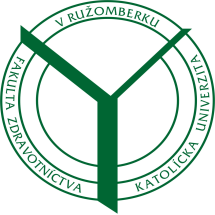 FAKULTA zdravotníctvaŠtudijné oddelenieNám. A. Hlinku 48, 034 01 RužomberokVyjadrenie zamestnávateľa: Vyjadrenie zamestnávateľa: Vyjadrenie zamestnávateľa: Dátum: ___/___/________Podpis: Vyjadrenie vzdelávacej ustanovizne: Vyjadrenie vzdelávacej ustanovizne: Vyjadrenie vzdelávacej ustanovizne: Dátum: ___/___/_______Podpis:Meno a priezvisko: Meno a priezvisko: Meno a priezvisko: Meno a priezvisko: Špecializačný študijný odbor:Špecializačný študijný odbor:Špecializačný študijný odbor:Špecializačný študijný odbor:Pracovisko / oddeleniedátumdátumpočet mesiacovPracovisko / oddelenieoddopočet mesiacov